Publicado en Barcelona el 13/07/2017 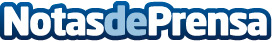 EAE presenta las novedades del Máster en Bolsa y Mercados FinancierosEl máster ofrece una estancia en Canadá y apuesta por la empleabilidad a través de iniciativas como la Talent Week, Employment Workshop, Company Meeting, Talent Program o Graduate Program, entre otrasDatos de contacto:Nacho Ceciliawww.eae.esNota de prensa publicada en: https://www.notasdeprensa.es/eae-presenta-las-novedades-del-master-en-bolsa Categorias: Finanzas Bolsa Universidades http://www.notasdeprensa.es